Home-Made Paper Rocket Launcher (KS1-KS3)Looking for a hands-on activity to get your family making at home? Try out making a Paper Rocket Launcher with our latest ‘How To’ inspiration.In this video, we explore the power of flight with a simple paper rocket launcher that you can make at home with every day materials.Watch the video through a few times to get the hang of the activity.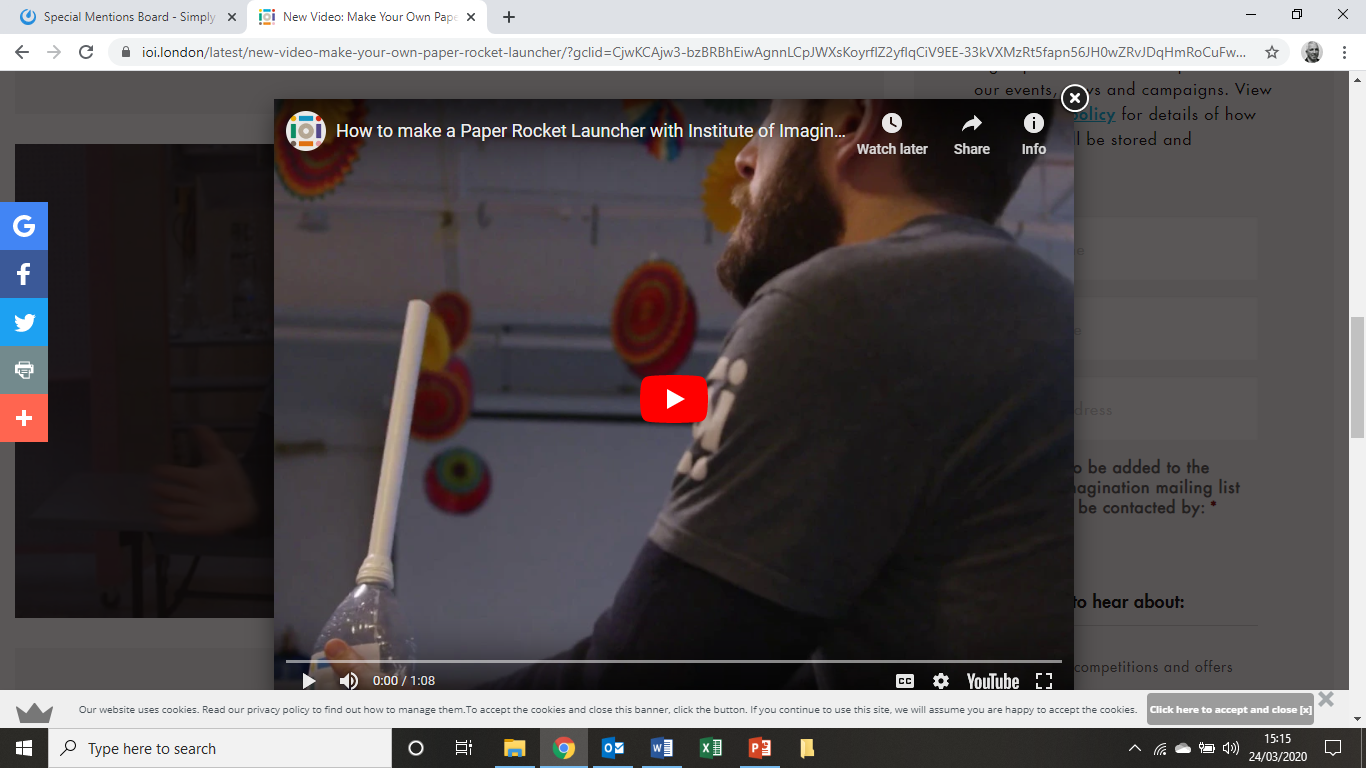 https://youtu.be/rriw6JjEY0M Here’s some extra things to think about, so you can adapt the challenge and keep prototyping:•	What would happen to your rocket if you change the bottle size or shape?•	How could you change your rocket launcher so that you can stamp on the bottle to make your rocket go higher?•	How can you change the shape of the wings to make it more aerodynamic?•	What can you do to personalise your rocket with your own designs?The video was produced in partnership with Rolls-Royce as part of our exploration of flight and electrification. Share with #RollsRoyceSTEM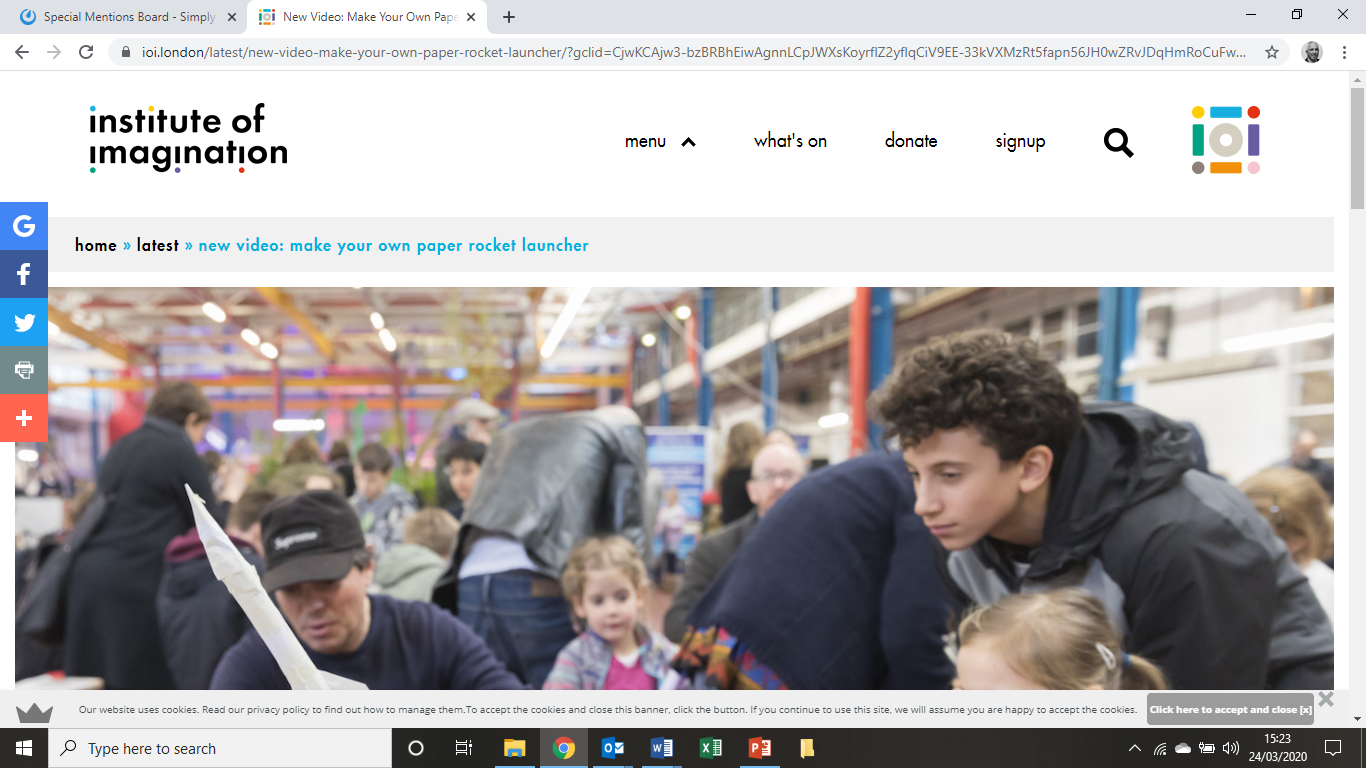 Thanks to the Institute of Imagination for this activity plan